Bölüm Alıştırma Soruları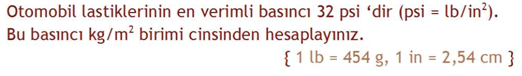 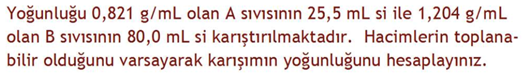 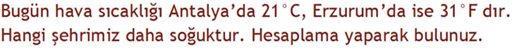 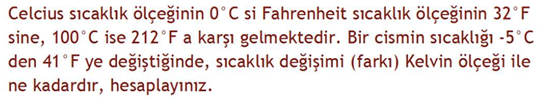 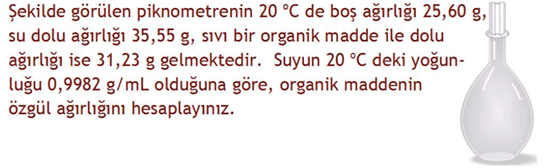 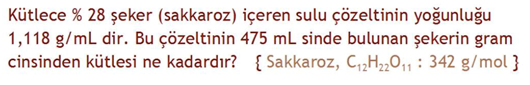 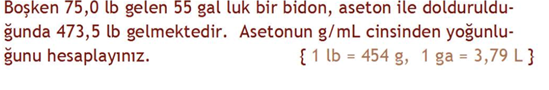 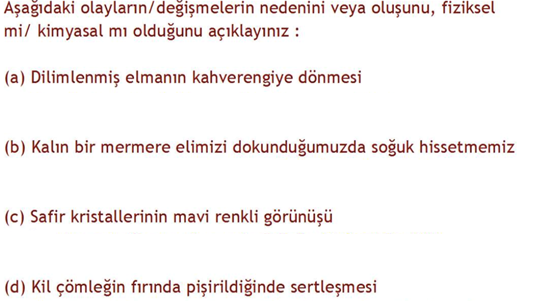 